Выход в Ачинский музейно – выставочный центр. Мастер - класс «Имбирный подарок. День матери»!Подготовительная группа «Радуга»20 апреля 2023 г. ребята подготовительной группы «Радуга» посетили мастер - класс «Угощение для мамы» в музейно – выставочном центре. Дети поучаствовали в веселых играх «Самая, самая», «Укрась торт».Итогом мероприятия стала возможность сделать сладкий подарок любимой мамочке. Ребята с большим старанием и удовольствием украшали имбирный пряник. 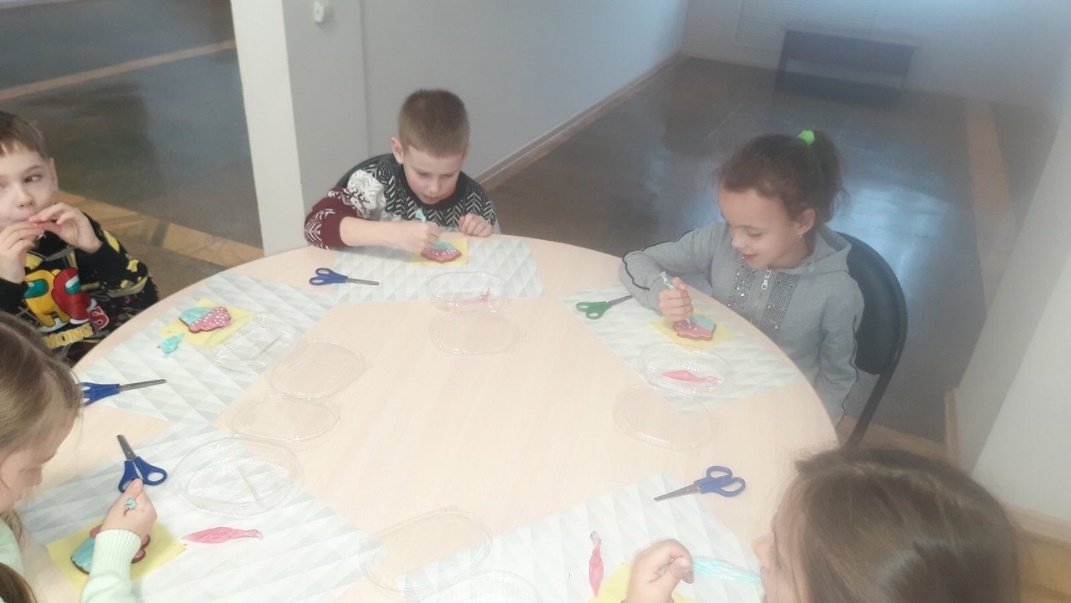 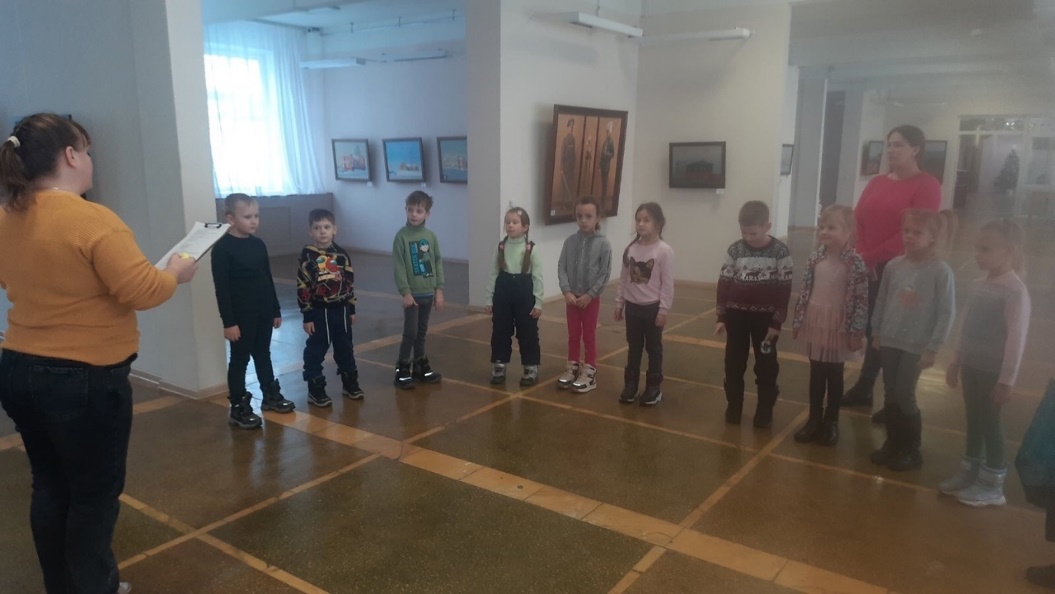 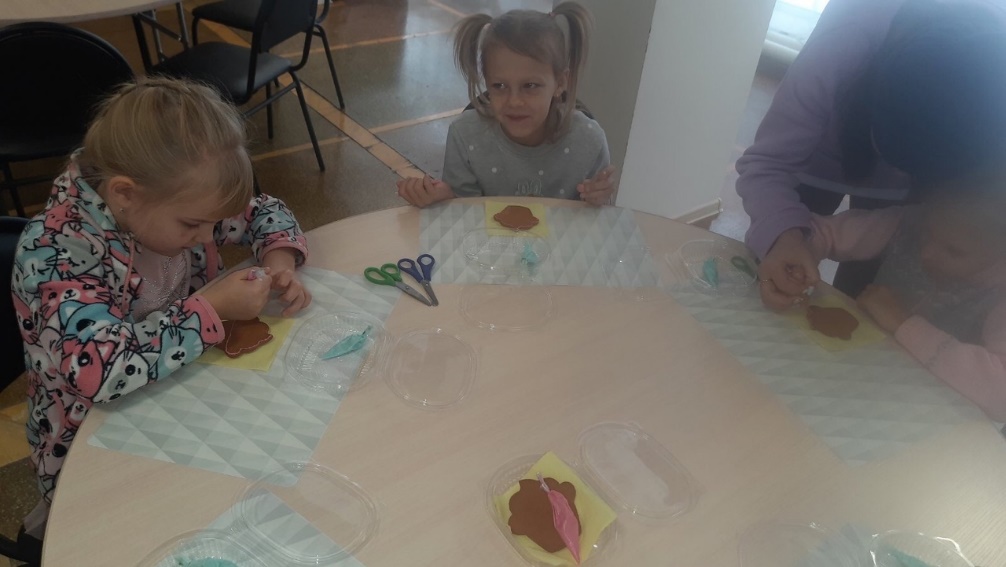 